ЗАТВЕРДЖУЮ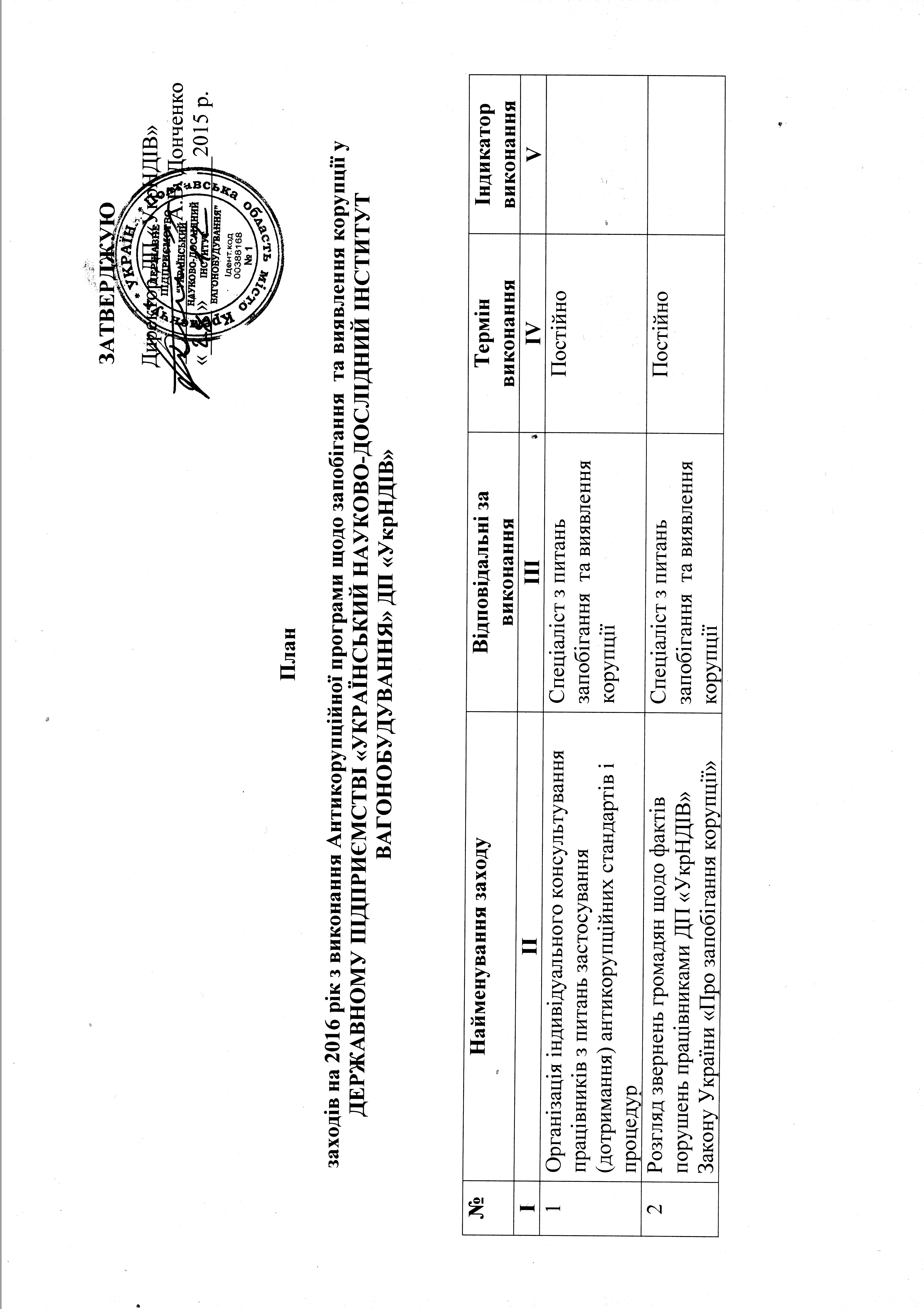 Директор ДП «УкрНДІВ»_____________А.В. Донченко«____»_____________2015 р.Планзаходів на 2016 рік з виконання Антикорупційної програми щодо запобігання  та виявлення корупції у ДЕРЖАВНОМУ ПІДПРИЄМСТВІ «УКРАЇНСЬКИЙ НАУКОВО-ДОСЛІДНИЙ ІНСТИТУТ ВАГОНОБУДУВАННЯ» ДП «УкрНДІВ» Спеціаліст з питань запобігання та виявлення  корупції															О.В. Попов№Найменування заходуВідповідальні за виконанняТермін виконання Індикатор виконанняIIIІІIIVV1Організація індивідуального консультування працівників з питань застосування (дотримання) антикорупційних стандартів і процедурСпеціаліст з питань запобігання  та виявлення корупціїПостійно2Розгляд звернень громадян щодо фактів порушень працівниками ДП «УкрНДІВ» Закону України «Про запобігання корупції»Спеціаліст з питань запобігання  та виявлення корупціїПостійно3Забезпечення негайного реагування на повідомлення працівників ДП «УкрНДІВ», контрагентів про наявність конфлікту інтересів та корупційних ризиків шляхом виконання відповідного службового завдання особисто чи в інший спосіб, передбачений законодавствомСпеціаліст з питань запобігання  та виявлення корупціїПостійно4Проведення службових розслідувань (перевірок) з метою попередження або виявлення причин та умов, що сприяли вчиненню корупційного правопорушення або невиконання вимог антикорупційного законодавстваСпеціаліст з питань запобігання та виявлення корупціїЮристконсультант І кат.За потребою5Проведення навчальних заходів з питань профілактики і протидії корупціїСпеціаліст з питань запобігання  та виявлення корупціїЗгідноплану-графіку6Підготовка та розміщення на офіційному
веб-сайті ДП «УкрНДІВ» матеріалів щодо реалізації заходів з питань запобігання та протидії корупції з метою додержання принципів прозорості та відкритості у діяльності ДП «УкрНДІВ»Спеціаліст з питань запобігання  та виявлення корупціїАдміністратор системиДо 1 лютого 2016 року7Надання допомоги працівникам ДП «УкрНДІВ» в заповненні декларацій про майно, доходи, витрати і зобов’язання фінансового характеру за 2015 рікСпеціаліст з питань запобігання  та виявлення корупціїГоловний бухгалтерДо 1 березня 2016 року8Забезпечення матеріалами стенду «Суспільство проти корупції»Спеціаліст з питань запобігання  та виявлення корупціїНДГ аналітичного прогнозування та розвитку галузі і видавничої діяльності, галузевий архівЗаступник головного інженера з господарчої, технічної та транспортної діяльностіДо 30 січня 2016 року9Забезпечення моніторингу реалізації Закону України «Про здійснення державних закупівель» щодо виявлення конфлікту інтересів та корупційних ризиків під час здійснення державних закупівельСпеціаліст з питань запобігання  та виявлення корупціїГолова та секретар комітету з конкурсних торгівПостійно10Участь у семінарах, тренінгах щодо запобігання та виявлення корупціїСпеціаліст з  питань  запобігання  та виявлення корупціїПостійно11Розробка та прийняття положення про запобігання та врегулювання конфлікту інтересівСпеціаліст з питань запобігання та виявлення корупціїЮристконсультант І кат.До 15 лютого 2015 року12Розробка та прийняття положення про запобігання корупційним та пов̕ язаним з корупцією правопорушеннямСпеціаліст з питань запобігання та виявлення корупціїЮристконсультант І кат.До 1 березня 2015 року13Розробка та введення процедури інформування працівниками про випадки схилення їх до скоєння корупційних порушеньСпеціаліст з питань запобігання  та виявлення корупціїЮристконсультант І кат.До 15 квітня 2015 року14Розробка та введення процедури інформування про інформацію, що стала відомою працівникові про випадки вчинення корупційних правопорушень іншими працівниками, контрагентами підприємства чи іншими особамиСпеціаліст з питань запобігання  та виявлення корупціїЮристконсультант І кат.До 1 травня 2015 року15Ознайомлення керівників структурних підрозділів під підпис з нормативними документами, що регламентують питання попередження та протидії корупції на підприємствіСпеціаліст з питань запобігання  та виявлення корупціїПо мірі надходження нормативних документів16Забезпечення якісного добору і розстановки кадрів на засадах неупередженого відбору, їх об’єктивної атестації, щорічної оцінки виконання працівниками ДП «УкрНДІВ» покладених на них обов’язків, а також вжиття заходів щодо запобігання, виявлення та усунення конфлікту інтересів.Спеціаліст з питань запобігання  та виявлення корупціїВідділ кадрівЗа потреби17Ознайомлення з відповідальністью за порушення антикорупційного законодавства, осіб які претендують на зайняття посад з виконанням організаційно-розпорядчих або адміністративно-господарських обов’язків, визначені Законом України «Про запобігання корупції»Спеціаліст з питань запобігання  та виявлення корупціїВідділ кадрівПостійно18Аудит господарчої діяльності підприємства для виявлення корупційних ризиків та здійснення контролю даних бухгалтерського обліку, наявності та достовірності первинних документів бухгалтерського обліку для забезпечення вимог антикорупційного законодавстваСпеціаліст з питань запобігання  та виявлення корупціїЗаступник НДЛ стратегічного планування та економіко - фінансових дослідженьДруге піврічча 2016 року19Підготовка змін до Антикорупційної програми з метою дотримання Закону України «Про запобігання корупції»Спеціаліст з питань запобігання  та виявлення корупціїЮристконсультант І кат.По мірі змін в антикорупційному законодавстві20Проведення перевірки  організаційно-розпорядчих документів, що видаються ДП «УкрНДІВ», з метою виявлення чинників, що сприяють чи можуть сприяти вчиненню корупційних правопорушень.Спеціаліст з питань запобігання та виявлення корупціїЮристконсультант І кат.Постійно21Узагальнення результатів проведеної антикорупційної роботи за 2016 рік та подання звіту директору ДП «УкрНДІВ»Спеціаліст з питань запобігання  та виявлення корупціїЮристконсультант І кат.До 10 грудня 2016 року22Поновлення матеріалів, розміщених на  інформаційному стенді «Суспільство проти корупції»Спеціаліст з питань запобігання  та виявлення корупціїНДГ аналітичного прогнозування та розвитку галузі і видавничої діяльності, галузевий архівЗаступник головного інженера з господарчої, технічної та транспортної діяльності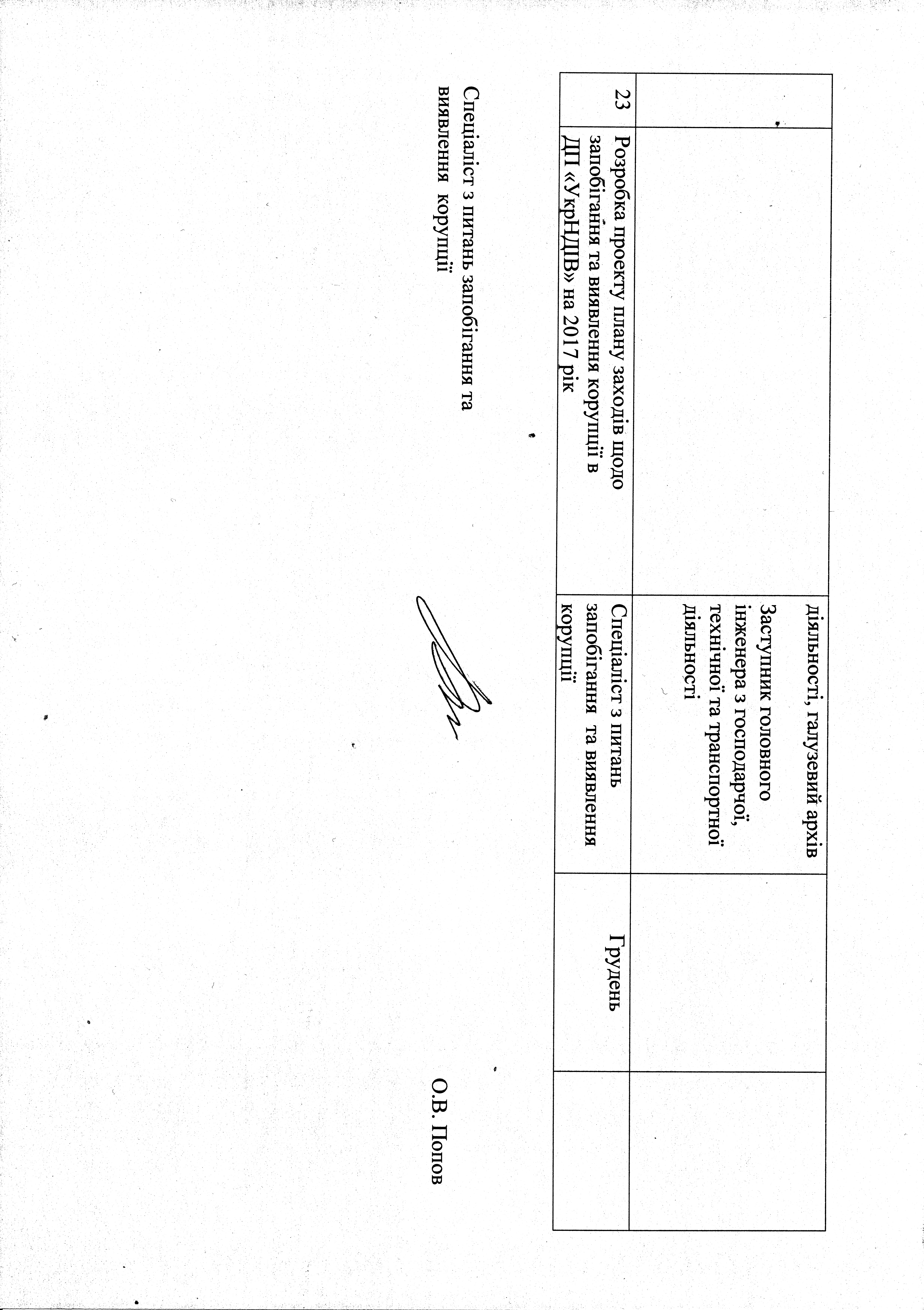 Постійно23Розробка проекту плану заходів щодо запобігання та виявлення корупції в ДП «УкрНДІВ» на 2017 рікСпеціаліст з питань запобігання  та виявлення корупціїГрудень